ANALISIS PUTUSAN  TERHADAP PERKARA PERCERAIAN DENGAN ALASAN KETIDAKMAMPUAN DALAM HUBUNGAN SUAMI ISTRI( STUDI KASUS DI  PENGADILAN AGAMA  ANDOOLO, KEC ANDOOLO KAB. KONAWE SELATAN )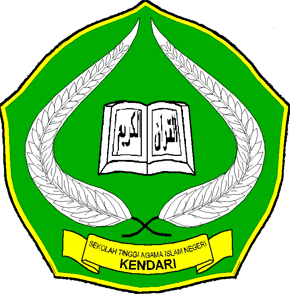 Skripsi Diajukan untuk Memenuhi Syarat Meraih Gelar Sarjana Hukum Islam pada Program Studi Ahwal al-Syakhshiyyah Oleh:MUHAMMAD FADLI FARID10020101005JURUSAN SYARIAH DAN EKONOMI ISLAMSEKOLAH TINGGI AGAMA ISLAM NEGERI (STAIN)SULTAN QAIMUDDIN KENDARI2014KATA PENGANTAR	Puji Syukur penulis haturkan kehadirat Allah SWT, berkat limpahan Rahmat, Taufik dan Hidayah-Nya sehingga penulis dapat menyelesaikan skripsi ini yang berjudul : Analisis Putusan perkara Perceraian dengan Alasan Ketidakmampuan Hubungan Suami istri (Studi Kasus Pada Pengadilan Agama Andoolo) Shalawat serta salam semoga tetap tercurah kepada Baginda Rasulullah S A W.beserta keluarga dan para sahabat.	Penulis  menyadari bahwa Skripsi ini masih jauh dari kesempurnaan, sehingga penulis mengharapkan kritik dan saran yang sifatnya membangun demi kesempurnaan skripsi ini. Banyak kendala yang dihadapi oleh penulis dalam rangka penyusunan skripsi ini, namun berkat bantuan berbagai pihak maka skripsi ini dapat selesai.	Penulis tidak lupa mengucapkan terima kasih dan penghargaan yang setinggi-tingginya kepada orang-orang yang telah banyak memberikan bimbingan demi terselesainya Skripsi ini. Ucapan terima kasih dan penghargaan itu terutama ditujukan kepada :Ayahanda dan ibunda yang tercinta serta seluruh keluarga, sebab dengan penuh kesabaran dan ketabahan hati, mereka memberikan dorongan kepada penulis, baik bimbingan moril maupun materil.Bapak Dr. H. Nur Alim, M.Pd. sebagai Ketua STAIN Kendari yang telah banyak berkorban untuk membina STAIN ini sehingga dapat tumbuh dan berkembang dengan baik.Ketua Jurusan Syariah dan Ekonomi Islam  bapak Dr. Kamaruddin, S. Ag, S.H.MH.Ketua Program Studi Al-Ahwal Syakhsiyyah bapak Muh. Asrianto, S. H. M. Hum beserta seluruh jajarannya.Ibu Dr. Hj. Asni, S.Ag., M.HI sebagai pembimbing I dan bapak Ahmadi, S.HI, MH. Sebagai pembimbing II yang penuh kerelaan hati dalam memberikan bimbingan dan petunjuk kepada penulis sehingga skripsi ini dapat diselesaikan dengan baik.Dewan Penguji Ibu Dra. Sitti Halimang, M. HI., Dr. Kamaruddin, S. Ag, SH. MH.dan  Ibu Sriwaty Sakkirang, SH. MH. yang telah berupaya memberikan saran dan kritik yang membangun guna keberhasilan studi penulis.Seluruh dosen dan Staf Jurusan Syariah dan Ekonomi Islam yang telah memberikan bekal ilmu dan membantu dalam menuntut ilmu.Ibu Raehang, S. Ag, M.Pd.I sebagai kepala Perpustakaan STAIN Kendari dan seluruh stafnya yang telah berkenaan memberikan pelayanan kepada penulis berupa buku-buku yang berkaitan dengan pembahasan skripsi.Ketua Pengadilan Agama Andoolo serta seluruh Pejabat Pengadilan Agama Andoolo beserta staf yang telah banyak membantu penulis dalam menyelesaikan karya tulis ilmiah ini.Kepada sahabat-sahabatku yang telah memberiku dukungan dan semangat sehingga skripsi ini dapat diselesaikan dan tak lupa pula terima kasih kepada teman-teman Jurusan Syariah angkatan 2010.Akhirnya Penulis memohon semoga Allah SWT dapat membalas segala kebaikan dan bantuan dari semua pihak dalam penyelesaian skripsi ini, semoga penelitian ini dapat bermanfaat dan membawa berkah bagi semua pihak khususnya bagi penulis sendiri, amin.Kendari,  November 2014							PenulisMuhammad Fadli FaridNIM. 10020101005